Activity 3.2 – Pause & Process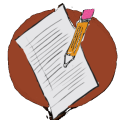 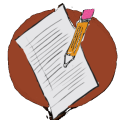 Write an Operational DefinitionWorkbookReview the data collection strategies you used in Module 3.Write notes regarding the following:What would you add/change based on the content we just discussed?________________________________________________________________________________________________________________________________________________________________________________________________________________________________________________________________________________________________________________________________________________________________________________________________________Which of these data collection strategies have you seen others use?________________________________________________________________________________________________________________________________________________________________________________________________________________________________________________________________________________________________________________________________________________________________________________________________________Which are you most likely to use and why?________________________________________________________________________________________________________________________________________________________________________________________________________________________________________________________________________________________________________________________________________________________________________________________________________